Установка Pentaho, OracleXEjdk-8u201Взять можно на официальном сайте Oracle:https://www.oracle.com/technetwork/java/javase/downloads/jdk8-downloads-2133151.htmlУстанавливаем с дефолтными настройкамиOracle Database Express Edition (XE) Release 11.2.0.2.0 (11gR2)https://www.oracle.com/technetwork/database/database-technologies/express-edition/downloads/xe-prior-releases-5172097.htmlРегистрируемся, загружаем версию под Вашу ОС.Запускаем setup.exeВыбираем директорию установки -> Next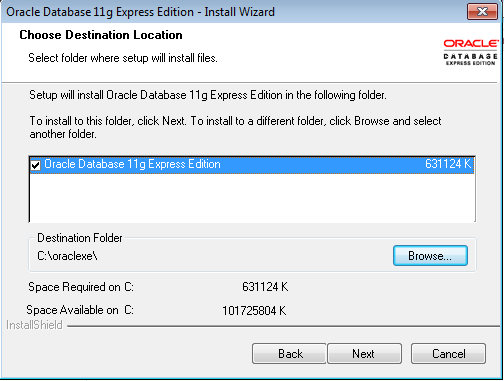 Придумываем пароль -> Next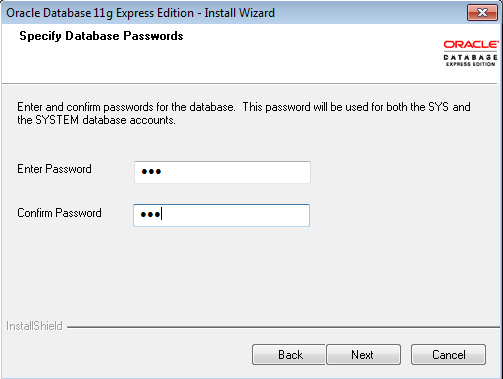 Проверяем -> Install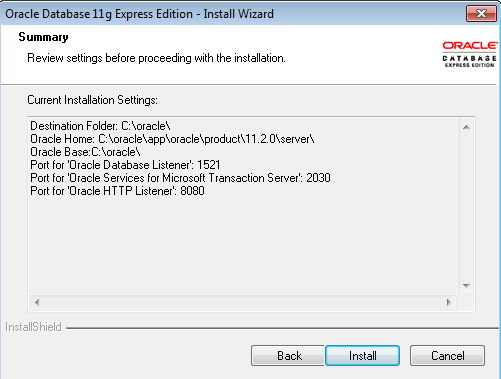 2.6 ПольPentaho Community Edition 8.2 Data Integrationhttps://community.hitachivantara.com/docs/DOC-1009931-downloadsРегистрируемся, загружаем Pentaho Community Edition 8.2 Data IntegrationДобавляем переменную среды PENTAHO_JAVA_HOME указывая путь к jdkДля Win7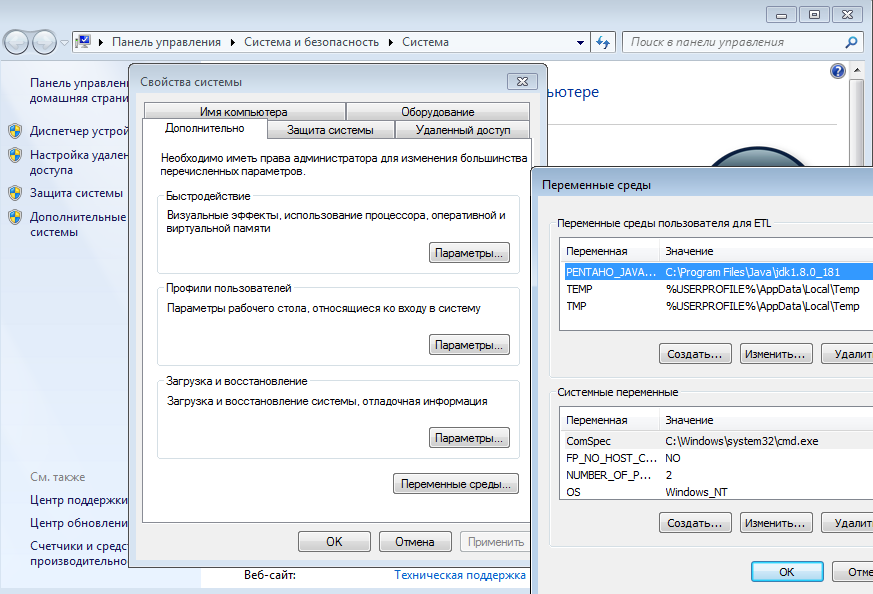 Распаковываем загруженный архив Pentaho Community Edition (pdi-ce-8.1.0.0-365.zip) в каталог, где в пути нет пробелов и букв кириллицыВ каталоге, где установлен PDI, data-integration\lib скидываем все файлики из архива с драйверами oracle. Взять можно тут:https://www.oracle.com/technetwork/database/features/jdbc/jdbc-ucp-122-3110062.htmlОткрываем распакованный в свое постоянное место PDI и запускаем set-pentaho-env.batЗапускаем spoon.batПользуемсяПроверкаДля проверки будем генерировать номера пластиковых карт и записывать их в таблицу OracleСоздаем нового пользователя Oracle (схему) Пуск -> Все программы -> Oracle Database 11g Express Edition -> Get StartedВ открывшемся окне выбираем «Application Express»Логин: SYSПароль: указанный при установкеСоздаем нового пользователя: ETL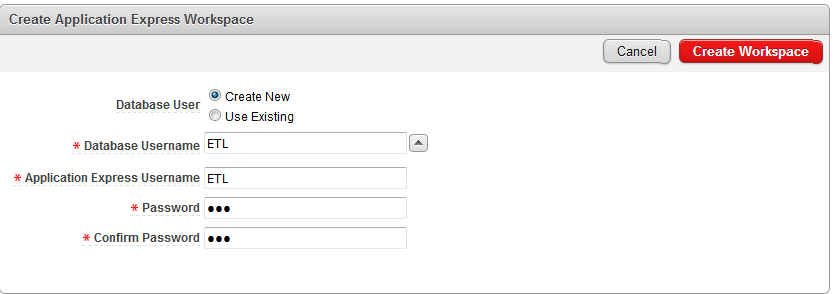 Подключаемся к СУБД через любую IDE. Для примеров далее использую dbForge Studio for Oracle от компании Devart. Она бесплатна для частного некоммерческого использования и для учебных заведений. Взять можно тут:https://www.devart.com/ru/dbforge/oracle/studio/download.htmlУстанавливаем с дефолтными настройками.Или можно использовать стандартное средство от Oracle: Oracle SQL Developer. Взять можно тут:https://www.oracle.com/technetwork/developer-tools/sql-developer/downloads/index.htmСоздаем новое подключение: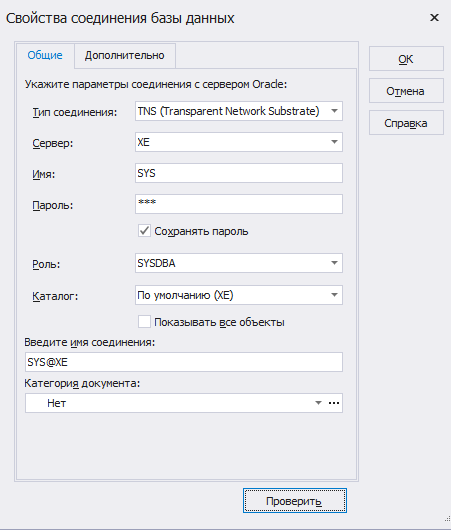 Создаем новую таблицу Таблицы -> Новая таблица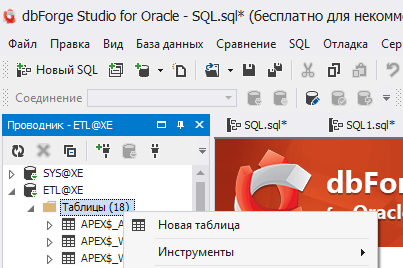 Имя: CARDПоле: CARD_NUMТип данных: VARCHAR2Длина поля: 20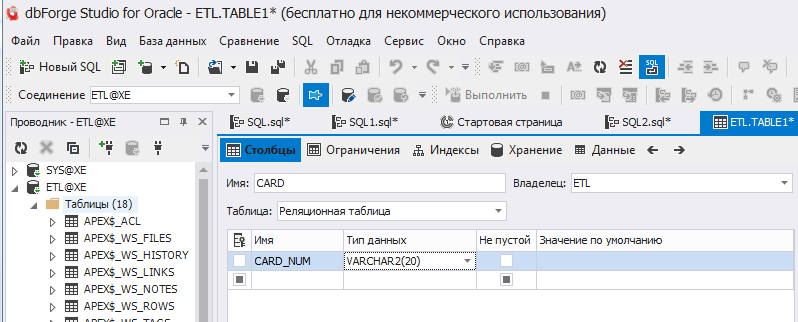 Жмем «Обновить базу»Pentaho. Создаем новую Трансформацию (Transformations)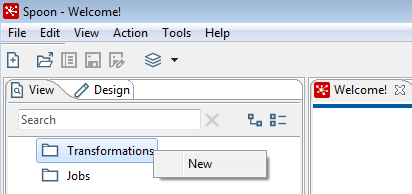 Переносим в рабочую область объект  Input -> Generate random credit card numbers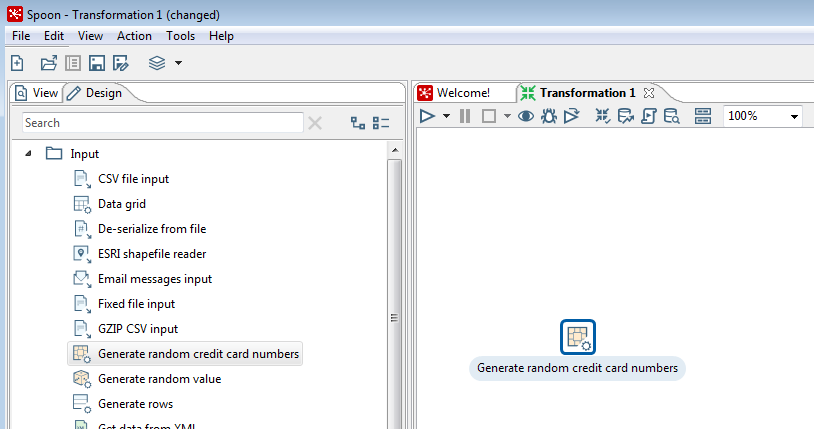 Открываем свойства объекта двойным кликом мышиВ окне свойств выбираем из списка тип карты (для примера взял Visa), длину номера карты и требуемое количество записей (для примера: 1000000)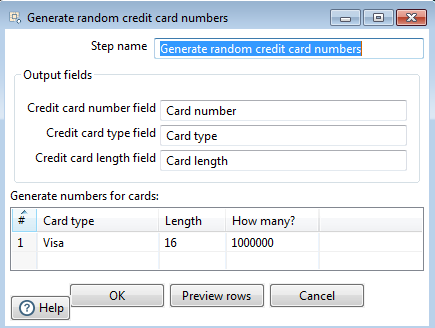 Переносим в рабочую область объект  Output -> Table output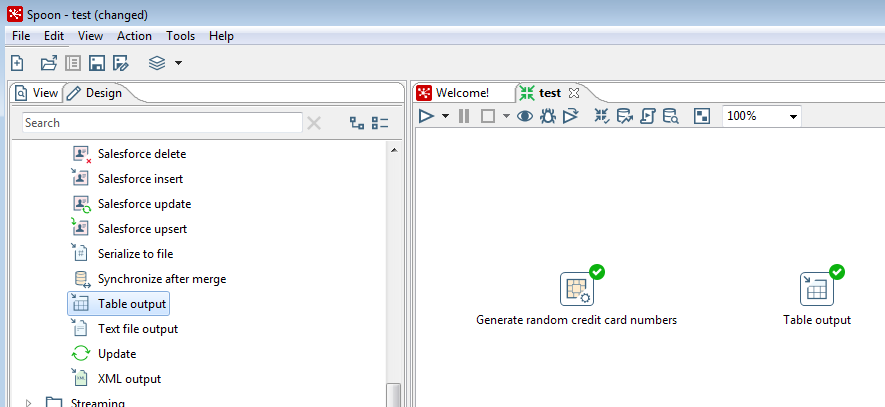 Соединяем объекты. Для этого наводим на объект для генерации номеров карт указатель мыши, в появившемся окне выбираем пиктограмму 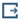 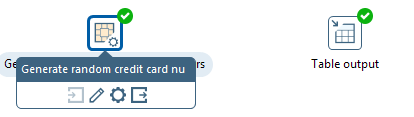 Протягиваем связь до второго объекта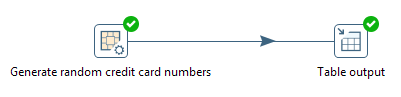 Создаем подключение к БД Oracle File -> New -> Database Connection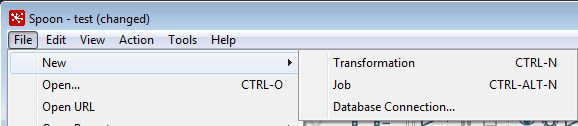 Connection name: conn_ETLHost: localhostDatabase: XEUser: ETLPass: пароль пользователя ETL созданного вышеНажимаем Test. Если все ок -> OK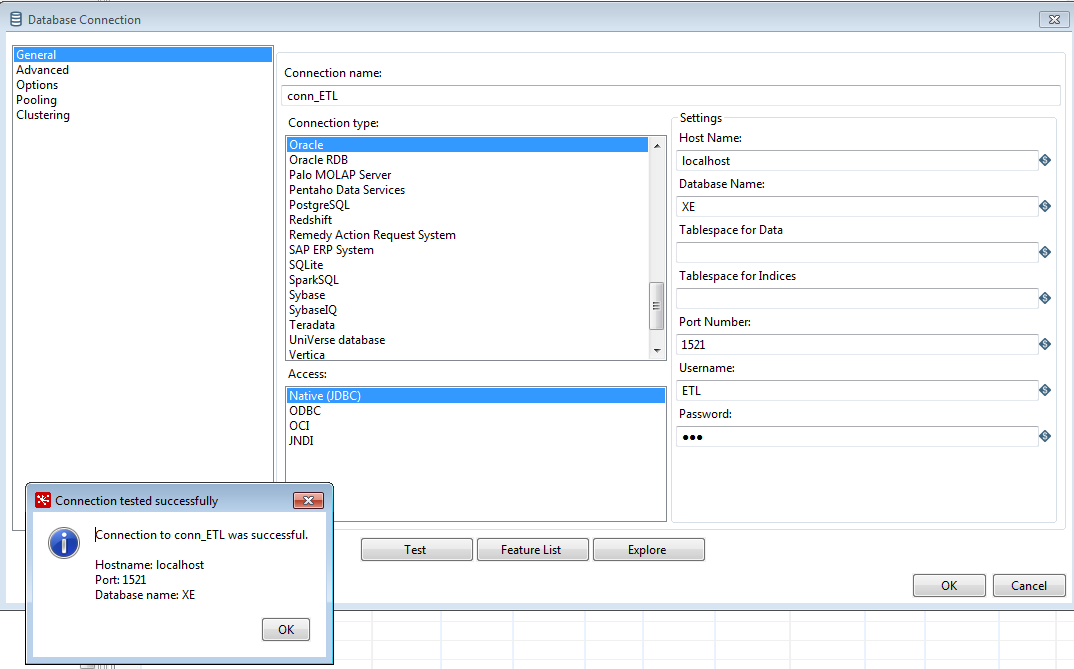 Заходим в свойства объекта Table outputВыбираем созданное подключение (conn_ETL)Указываем схему (пользователя)Указываем таблицу для записи. Доступен выбор из списка при нажатии на кнопку BrowseУказываем количество записей после записи которых будет выполнен commit. Если указать 1, то commit будет выполняться после записи каждой записи, что приведет замедлению работы.Ставим чек Truncate table для очистки таблицы перед вставкой записей.Загружать будем только номер карты (без его типа и длины), для этого:Ставим чек Specify database fieldsНа вкладке Database fields указываем соответствие полей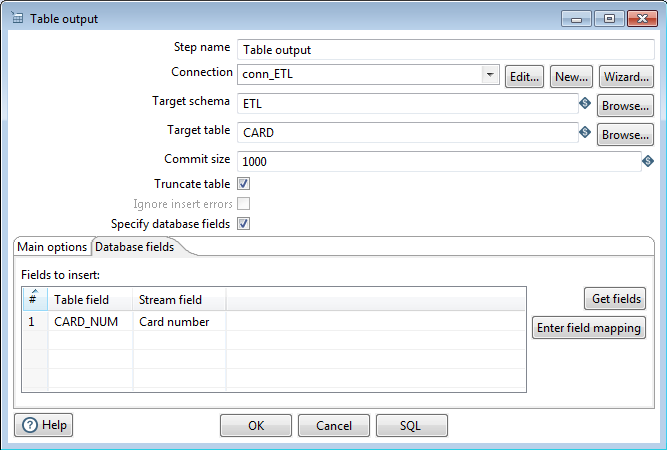 Сохраняем трансформациюЗапускаем при помощи нажатия F9 или Action -> Run или пиктограммы 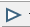 В открывшемся окне нажимаем RunВ окне Execution Results можно отслеживать ход выполнения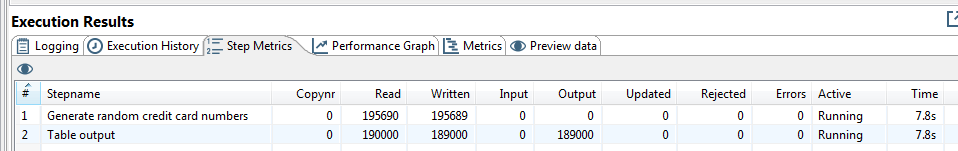 	Отработавшие объекты отмечаются пиктограммой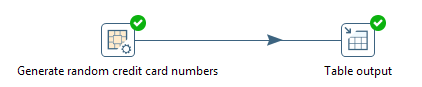 Проверяем результат в OracleНомера сгенерированы и успешно записаны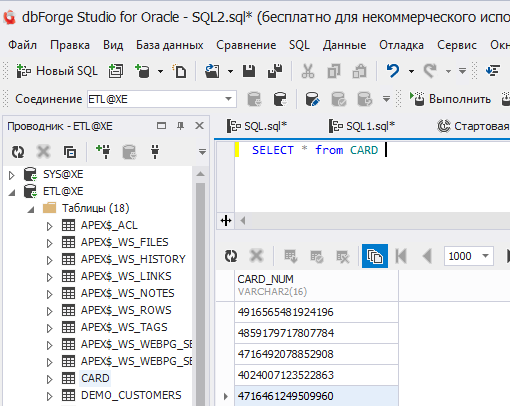 